Фотографии по избранию старост и общественного совета от 30.03.2019г.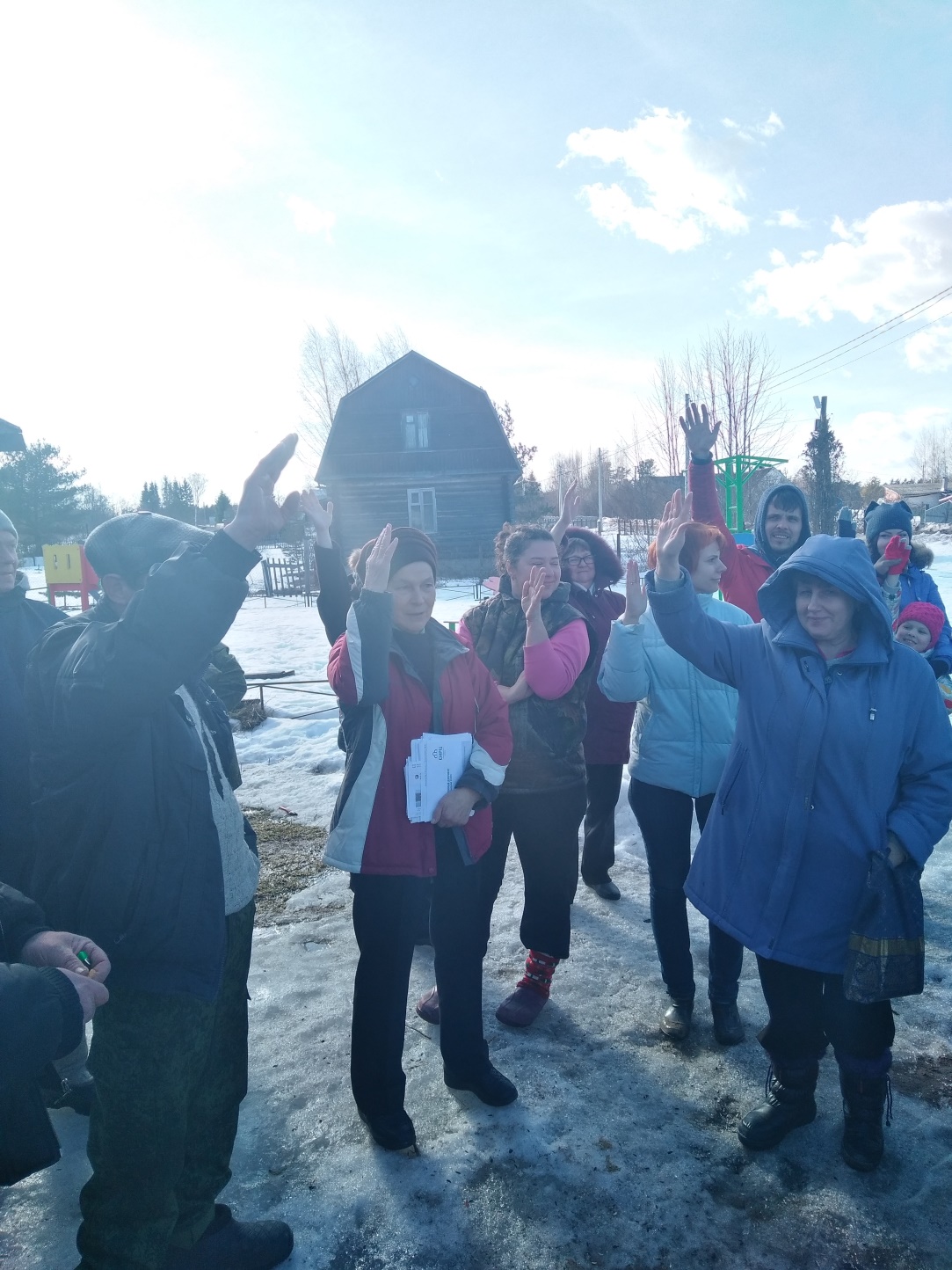 п. Яблоновка (избрание старосты).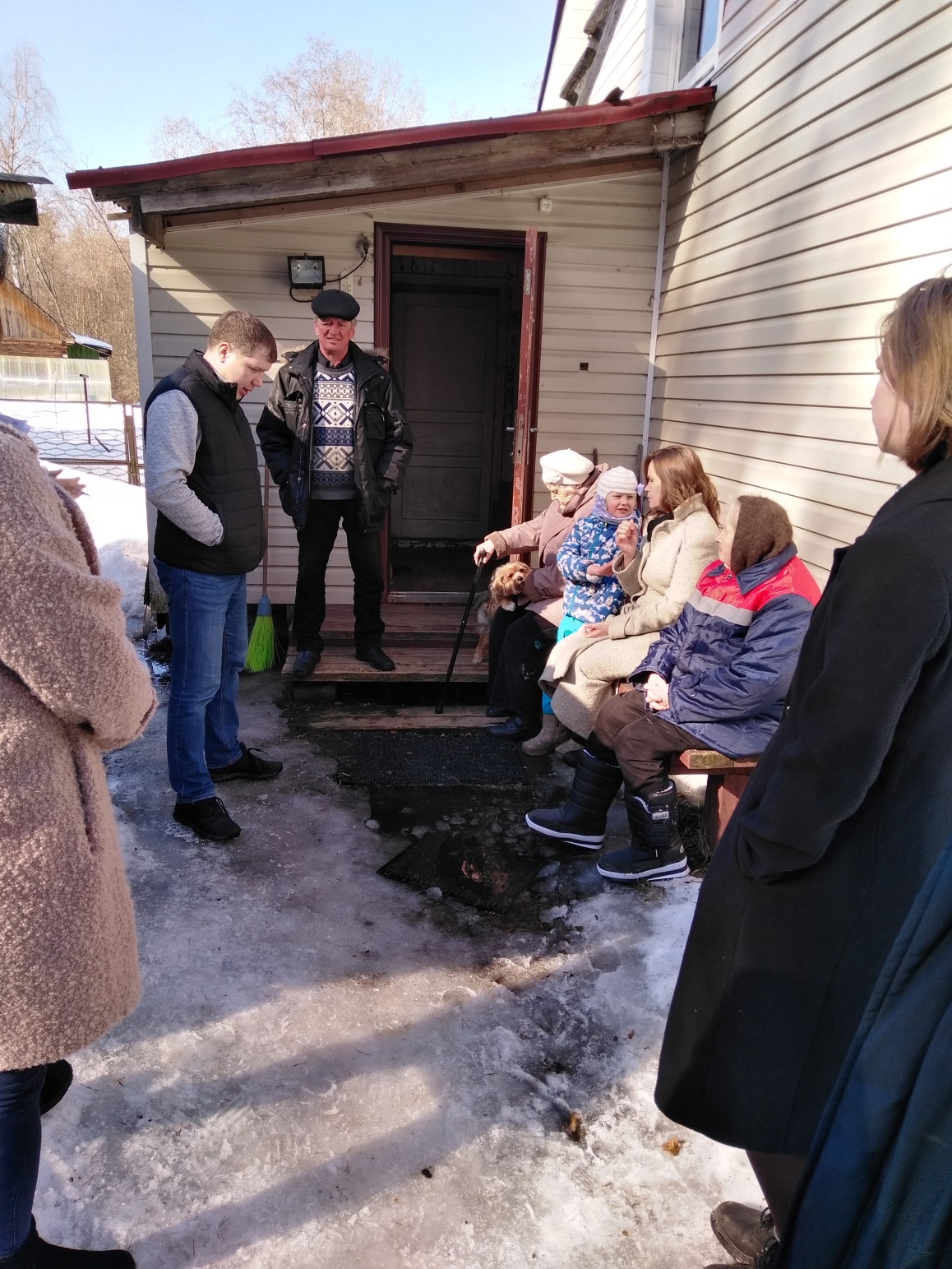 п. Новинка (избрание старосты и общественного совета)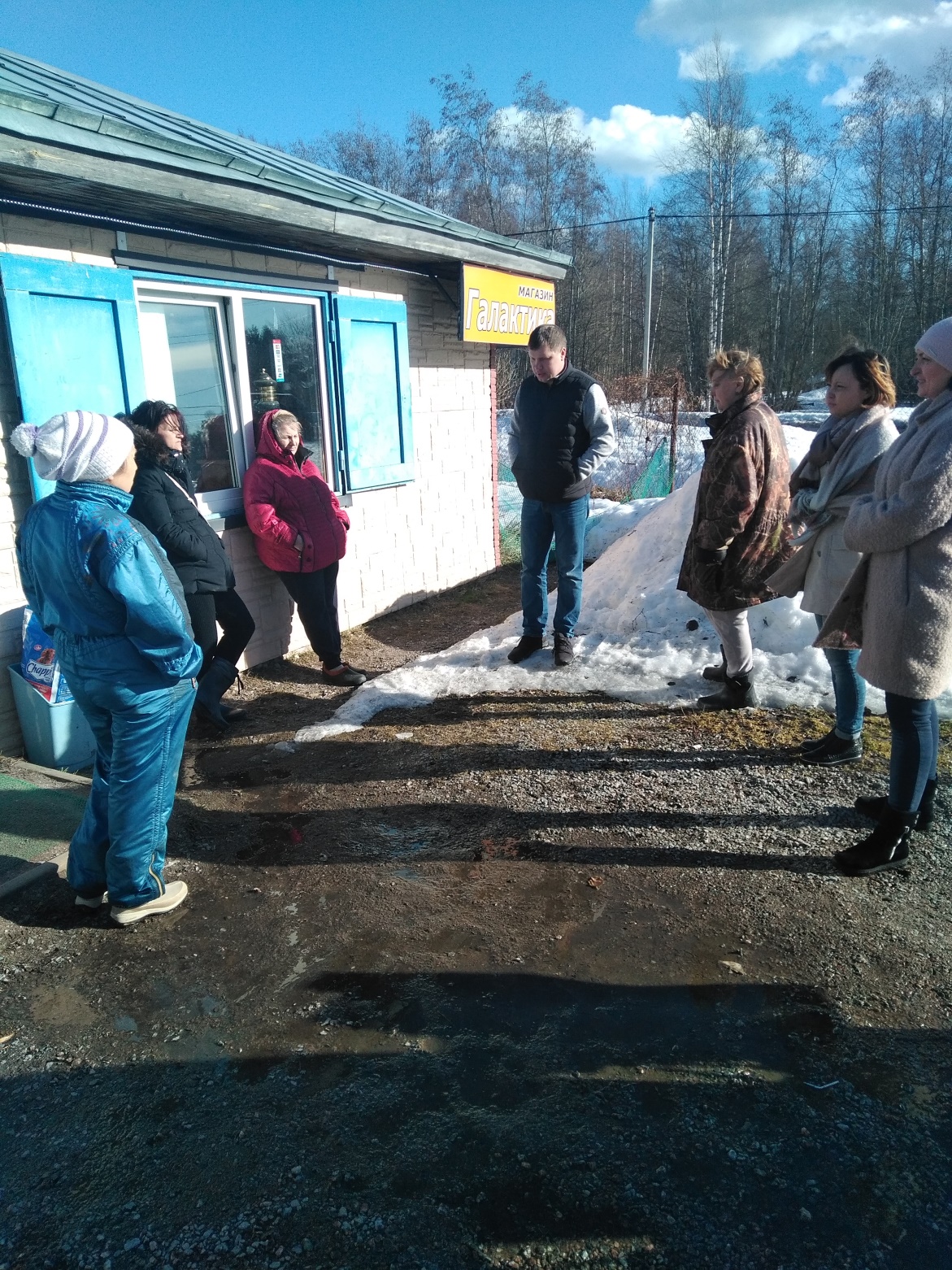 п. Приладожское, п. Черемухино (избрание старосты и общественного совета).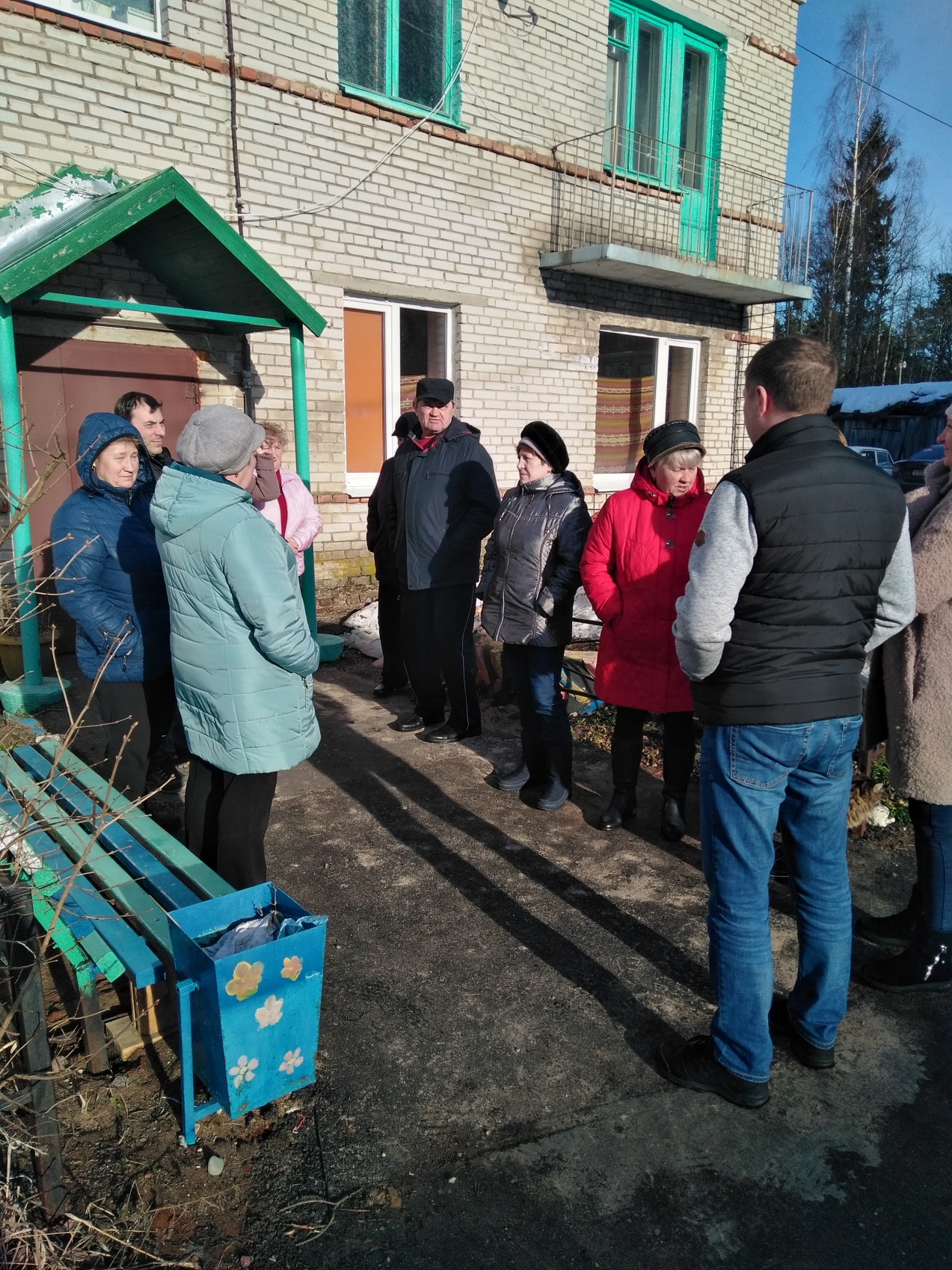 п. Владимировка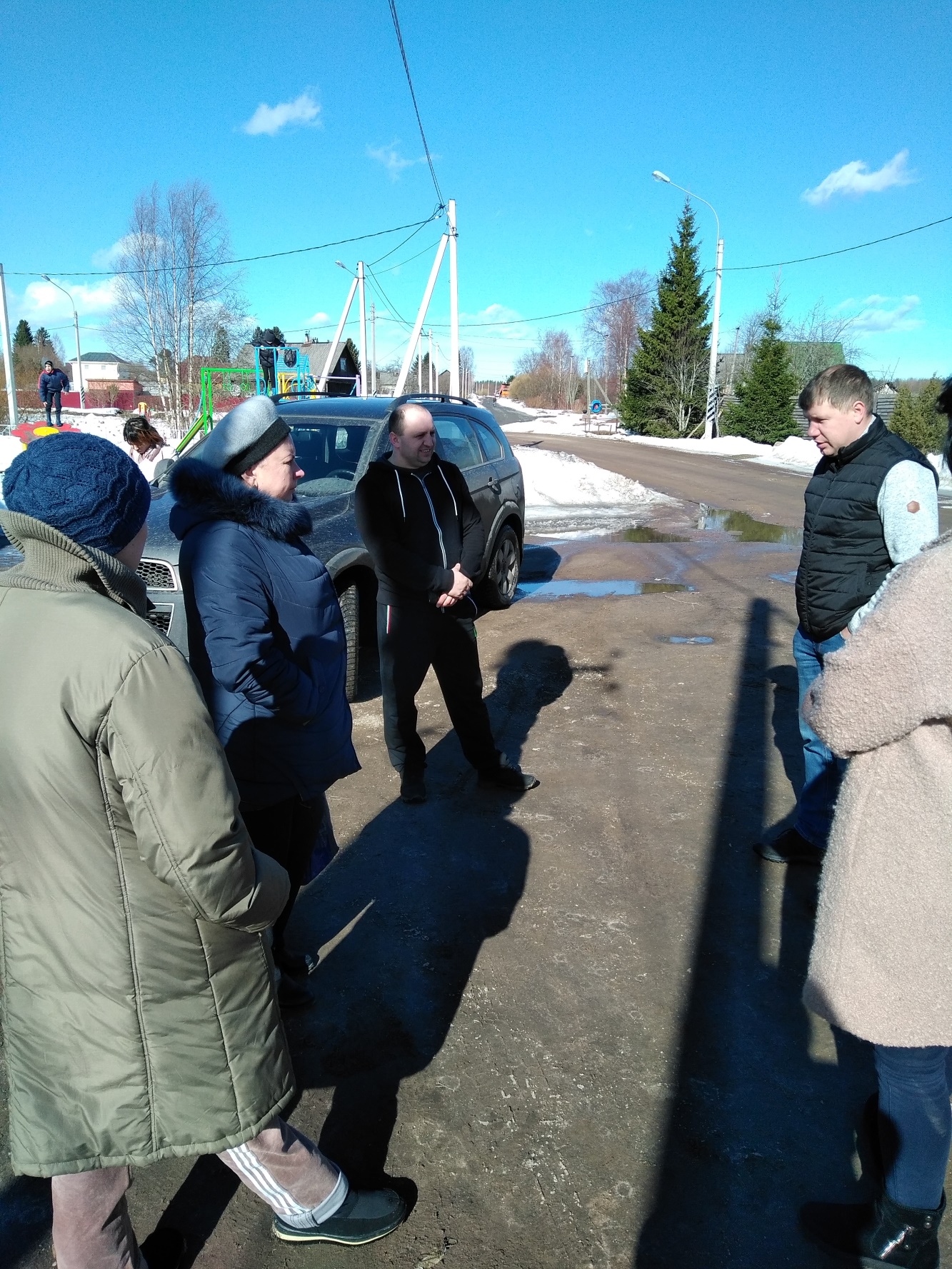 п. Портовое, п. Соловьево (избрание старосты)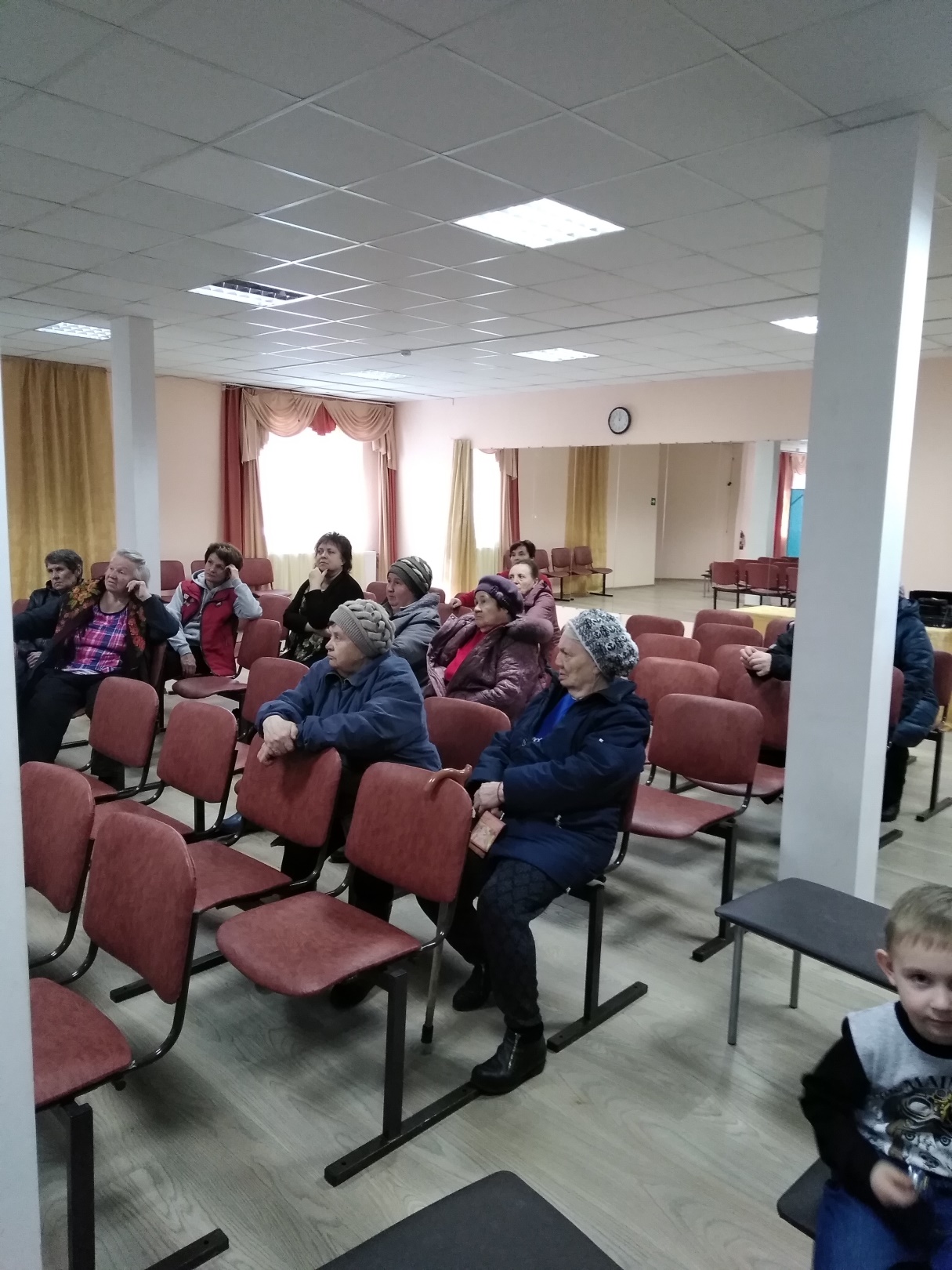 п.ст. Громово (избрание старосты).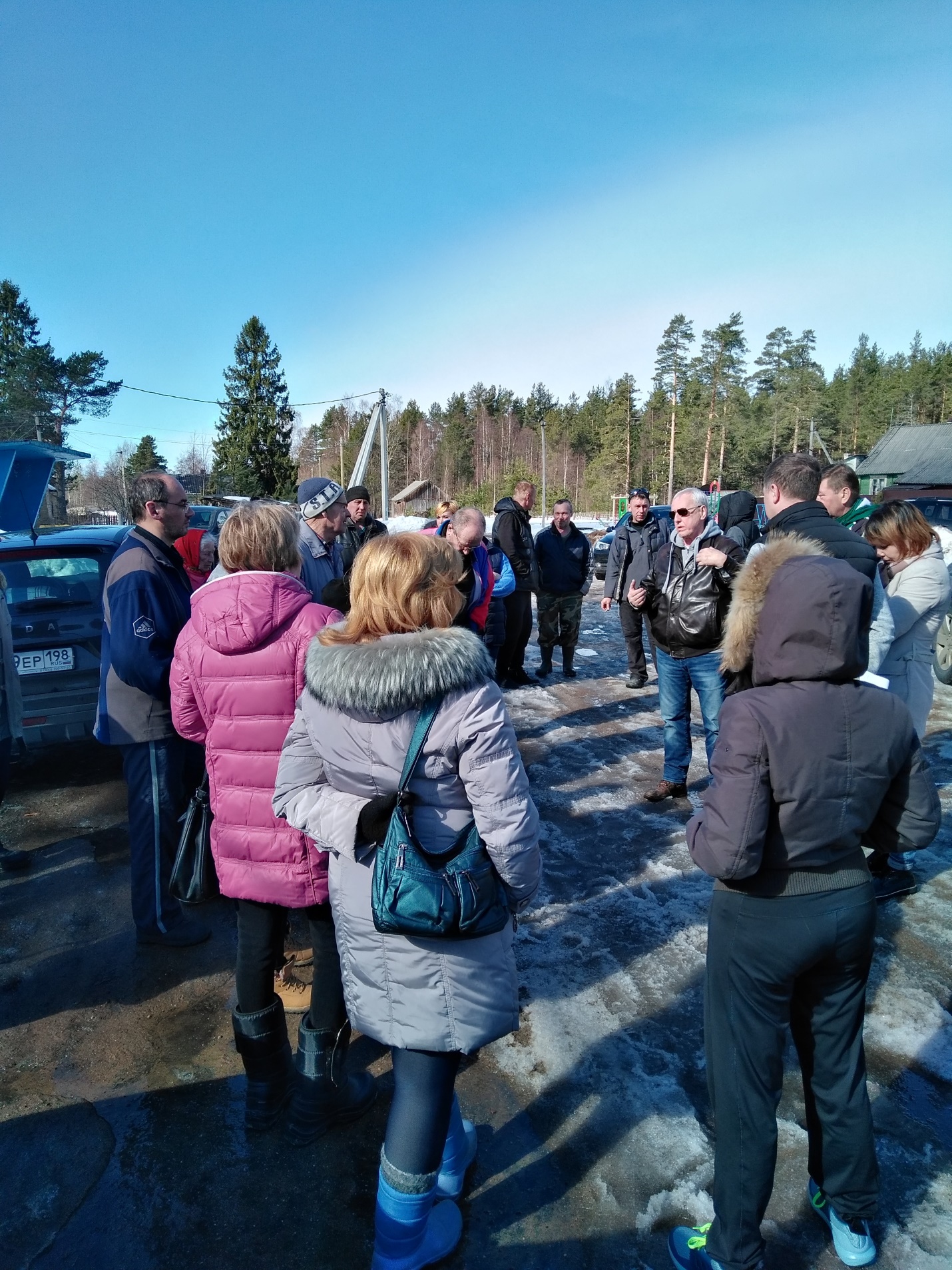 п. Красноармейское, п. Славянка, п. Гречухино (избрание старосты и общественного совета).